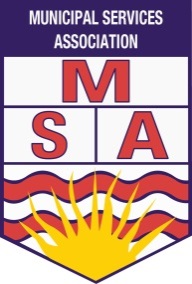 Municipal Services AssociationAGM MinutesIn Attendance	President                      	 Joel Sansome			  	 Mueller Canada	Vice President             	Mike Edwards                                        	 Terminal City Ironworks	Treasurer                        	Greg Jaggard                                      	 Galaxy Plastics		Secretary                          Jesse Spencer				 Robar	Director         	            	Brady Turkington			 Emco	Past President 	            	Preston Creelman			 Royal Building Products	Member		Craig Sloan				Cambridge Brass	Member		James Martens				Binnie 	Member		Greg Doucette				Flocor	Member		Mike Dickens				Kerr Wood Leidal   Date:		Friday November 13th, 2015Time:		1:30 PMLocation:	Sandman Hotel 8855 202 St, Langley, BCMeeting Called to order by Joel Sansome (President) at 1:45pmAdopt 2015 AGM Agenda. Moved by James Martens (Binnie) Seconded by Greg Doucette (Flocor)Adopt Penticton PWABC post trade show minutes. Moved by James Martens (Binnie) Seconded by Craig Sloan (Cambridge Brass)Discuss Business from minutes (Conference and Tradeshow Review)-Members who attended the PWABC Trade Show/Conference had positive reviews of the Trade Show, Golf and Delegates night.Discuss Change of MSA Objectives to include support for organizations other than PWABC-Water Supply Association of BC (WSABC) has approached the MSA about having a member of    our Board of Directors to sit on their Board.-The discussion around this topic included having the MSA involved with growing the WSABC tradeshow, new members for the MSA, having more of a presence in the interior.-Mike Edwards (Terminal City) asked the group which board member they want to see on the WSABC Board of Directors-Preston Creelman (Royal) created a motion to have the MSA Past President on the WSABC board of directors. The motion was seconded by James Martens (Binnie)Pass the Gravel-The MSA would like to thank Joel Sansome (Mueller) for his service as President and welcome Mike Edwards (Terminal City) as the new President of the MSATreasures Report-The MSA account was balanced and as of Friday November 13th, 2015 there was $6004.80 in the bank-Operational Expenses:$426.25 for PayPal fees (Collecting money through MSA website), $203.33 in website administration fees (Amazon), $500 to have website designed and set up (Chris Hobbs), $1445.00 due for the MSA luncheon, other miscellaneous expenses takes the MSA bank account to roughly $3900.00New Business-To re-establish community Donation to PWABC (Deserving Municipality to attend PWABC annual Conference and Trade Show). Motion by Brady Turkington (EMCO) Seconded by Greg Jaggard (Galaxy)-To raise MSA membership dues from $250.00 to $265.00  James Martens (Binnie) asked for clarification on why the MSA wants to increase Membership dues by $15.00. Reasoning   behind the increase is to cover the cost of Pay-Pal account costs. James also pointed out that increasing the membership dues to $275.00 would be best.Greg Doucette (Flocor) created a motion to increase membership dues from $250.00 to $275.00, seconded by Greg Jaggard (Galaxy)-Direction for MSA: Work with Water Supply Association of BC (WSABC) to have the Past      President named to their Board of Directors-MSA Luncheon: Re-institute the Lifetime member award Two Members will be given this award in 2015, one new award will be given every other yearNominations for the MSA Board of Directors-Greg Doucette (Flocor) named 1st Director-Craig Sloan (Cambridge Brass) Named 2nd DirectorWine DrawMeeting Adjourned by Mike Edwards (President) at 2:15 -